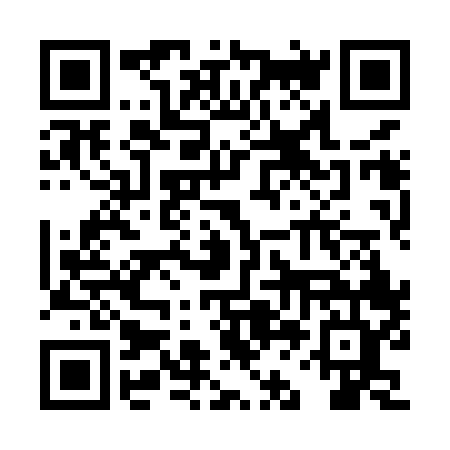 Prayer times for Saint-Joseph-de-Beauce, Quebec, CanadaMon 1 Jul 2024 - Wed 31 Jul 2024High Latitude Method: Angle Based RulePrayer Calculation Method: Islamic Society of North AmericaAsar Calculation Method: HanafiPrayer times provided by https://www.salahtimes.comDateDayFajrSunriseDhuhrAsrMaghribIsha1Mon2:544:5612:486:128:3910:412Tue2:554:5612:486:128:3910:403Wed2:564:5712:486:128:3910:404Thu2:574:5812:486:128:3810:395Fri2:584:5812:486:128:3810:386Sat2:594:5912:486:128:3710:377Sun3:005:0012:496:128:3710:368Mon3:025:0112:496:118:3610:359Tue3:035:0212:496:118:3610:3410Wed3:055:0212:496:118:3510:3311Thu3:065:0312:496:118:3510:3212Fri3:075:0412:496:108:3410:3013Sat3:095:0512:496:108:3310:2914Sun3:115:0612:506:108:3310:2815Mon3:125:0712:506:098:3210:2616Tue3:145:0812:506:098:3110:2517Wed3:155:0912:506:088:3010:2318Thu3:175:1012:506:088:2910:2219Fri3:195:1112:506:078:2810:2020Sat3:215:1212:506:078:2710:1821Sun3:225:1312:506:068:2610:1722Mon3:245:1412:506:068:2510:1523Tue3:265:1512:506:058:2410:1324Wed3:285:1612:506:058:2310:1225Thu3:295:1812:506:048:2210:1026Fri3:315:1912:506:038:2110:0827Sat3:335:2012:506:038:2010:0628Sun3:355:2112:506:028:1810:0429Mon3:375:2212:506:018:1710:0230Tue3:395:2312:506:008:1610:0031Wed3:405:2512:506:008:159:58